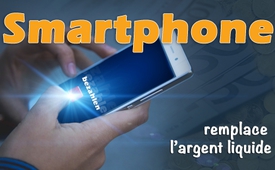 Le smartphone remplace l’argent liquide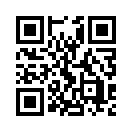 De plus en plus de sociétés de téléphonie mobile et de cartes de crédit s’associent pour rendre possible le paiement au moyen d’applications sur smartphone.De plus en plus de sociétés de téléphonie mobile et de cartes de crédit s’associent pour rendre possible le paiement au moyen d’applications sur smartphone. Même les chemins de fer allemands et la société régionale des bus et des trains proposent les paiements par smartphone. L’office fédéral des biens et des services financiers conseille que toutes les activités de crédit allemandes ne se fassent plus par Internet mais qu’elles passent exclusivement par une application codée smartphone, qui est censée être très sécurisée.
La prochaine étape sera que les paiements et les virements ne seront plus possibles qu’au moyen des smartphones. 
Que feront alors les citoyens qui n’ont pas de smartphone ?de uw.Sources:www.tariftip.de/News/29814/Touch-and-Travel-Bahn-Fahrkarte-mit-dem-Handy-bezahlen.html
- Kundenanschreiben der Sparda-Bank vom Februar 2016Cela pourrait aussi vous intéresser:#AbolitionArgentLiquide - de l'argent liquide - www.kla.tv/AbolitionArgentLiquide

#TelephonieMobile - Téléphonie mobile - www.kla.tv/TelephonieMobileKla.TV – Des nouvelles alternatives... libres – indépendantes – non censurées...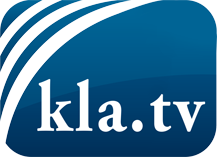 ce que les médias ne devraient pas dissimuler...peu entendu, du peuple pour le peuple...des informations régulières sur www.kla.tv/frÇa vaut la peine de rester avec nous! Vous pouvez vous abonner gratuitement à notre newsletter: www.kla.tv/abo-frAvis de sécurité:Les contre voix sont malheureusement de plus en plus censurées et réprimées. Tant que nous ne nous orientons pas en fonction des intérêts et des idéologies de la système presse, nous devons toujours nous attendre à ce que des prétextes soient recherchés pour bloquer ou supprimer Kla.TV.Alors mettez-vous dès aujourd’hui en réseau en dehors d’internet!
Cliquez ici: www.kla.tv/vernetzung&lang=frLicence:    Licence Creative Commons avec attribution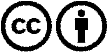 Il est permis de diffuser et d’utiliser notre matériel avec l’attribution! Toutefois, le matériel ne peut pas être utilisé hors contexte.
Cependant pour les institutions financées avec la redevance audio-visuelle, ceci n’est autorisé qu’avec notre accord. Des infractions peuvent entraîner des poursuites.